Curriculum Vitae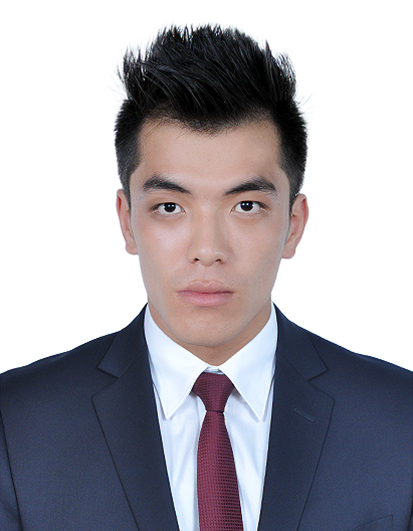 NAWANG Email id: nawang.382332@2freemail.com Location: DUBAI	__________________________________________________________________OBJECTIVES:To work in an environment which offers a good opportunity to share my knowledge and skills with others and participate myself and work towards for a complete satisfaction of the company.WORK EXPERIENCES:Yarlam Hotels and Resorts as a Waiter at Lachung, Sikkim.(2017)JOB RESPONSIBILITY:Worked as a cashier in FNB department.Handled Room Service.Handling Bills and Making Everyday Cashier Reports.Communicate order details to the Kitchen StaffServe food and drink ordersCheck dishes and kitchenware for cleanliness and presentation and report any problemsArrange table settings and maintain a tidy dining areaDeliver checks and collect bill paymentsKEY STRENGTHS:ConfidentAbility to work under pressureEfficiency in interaction with peopleMotivated & Hard workingGood reading & writing skillsGood Communication skills Ability to maintain confidentiality of workVocational training With Regal Institute of Hotel Management (26th sept)EDUCATIONAL BACKGROUND:Passed higher secondary from National Institute of Open Schooling.(2016 June 06)COMPUTER KNOWLEDGE:Basic Computer knowledge.Windows 10.Internet.Micros.MS Word.PERSONAL INFORMATION:Date of Birth            	:         18/03/1996Nationality  		:         Indian Civil Status               	:         UnmarriedSex			:         MaleReligion		:         BuddhistLanguages Known	:         English, Hindi and NepaliDECLARATION:I hereby declare that the above stated information are true and correct to the best of my knowledge and belief.